Wytnij obrazki z boku strony. Dopasuj wielkość poszczególnych przedmiotów do wielkości misiów.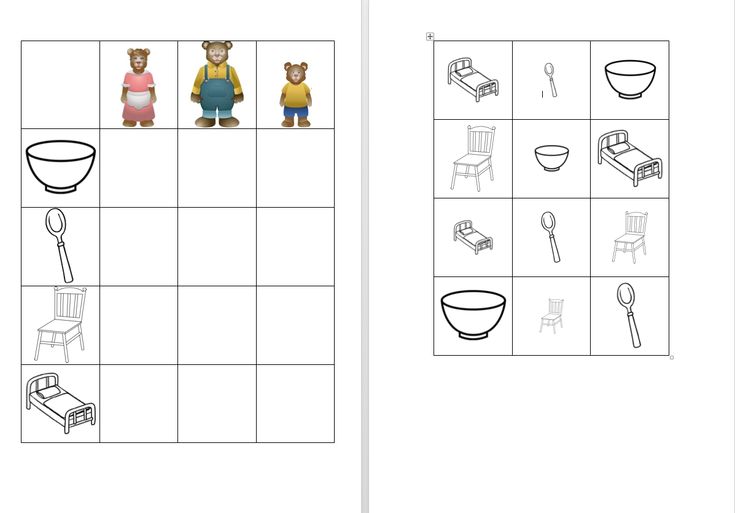 